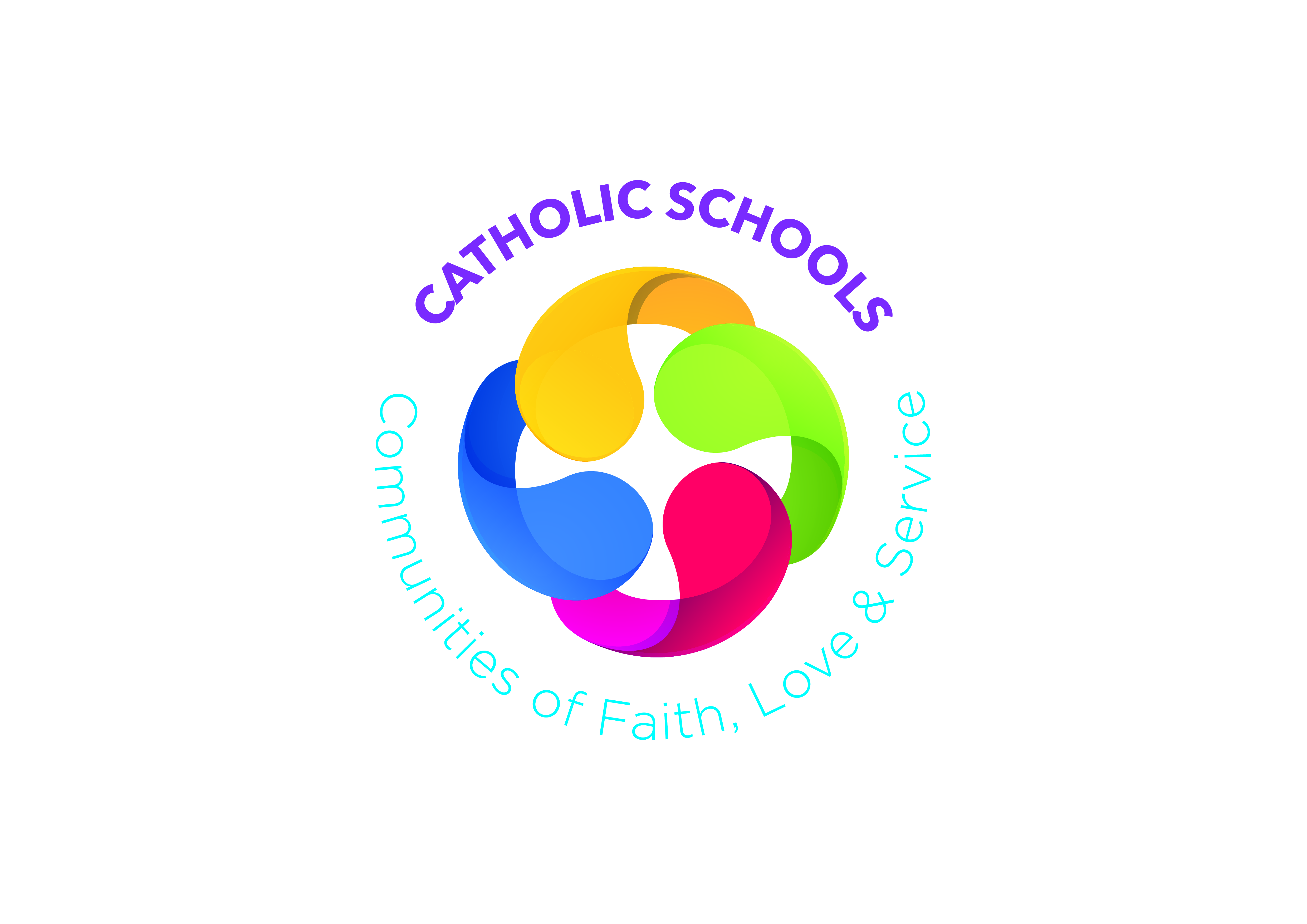 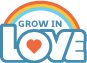 Prayer SpacePurple cloth for Lent; Red cloth for Triduum; White cloth for Easter season; Bible open at Matthew 26; John 12; John 20; Candle; Cross or Crucifix, Rosary BeadsAdd to this space each week throughout the monthPurple cloth for Lent; Red cloth for Triduum; White cloth for Easter season; Bible open at Matthew 26; John 12; John 20; Candle; Cross or Crucifix, Rosary BeadsAdd to this space each week throughout the monthPurple cloth for Lent; Red cloth for Triduum; White cloth for Easter season; Bible open at Matthew 26; John 12; John 20; Candle; Cross or Crucifix, Rosary BeadsAdd to this space each week throughout the monthPurple cloth for Lent; Red cloth for Triduum; White cloth for Easter season; Bible open at Matthew 26; John 12; John 20; Candle; Cross or Crucifix, Rosary BeadsAdd to this space each week throughout the monthPurple cloth for Lent; Red cloth for Triduum; White cloth for Easter season; Bible open at Matthew 26; John 12; John 20; Candle; Cross or Crucifix, Rosary BeadsAdd to this space each week throughout the monthPurple cloth for Lent; Red cloth for Triduum; White cloth for Easter season; Bible open at Matthew 26; John 12; John 20; Candle; Cross or Crucifix, Rosary BeadsAdd to this space each week throughout the monthWeek 1We are nourished by receiving Holy CommunionWeek 1We are nourished by receiving Holy CommunionWeek 2Jesus in JerusalemWeek 2Jesus in JerusalemWeek 3Jesus is Risen!Learning ObjectivesExplain that Jesus gives us the gift of himself in Holy CommunionHow to prepare for receiving Holy CommunionThe prayer after CommunionExplain that Jesus gives us the gift of himself in Holy CommunionHow to prepare for receiving Holy CommunionThe prayer after CommunionTalk about being a supporter and being supportedWhat happened on Palm Sunday and Good FridayRetell the stories, Jesus comes to Jerusalem and Jesus is crucifiedPray the SanctusTalk about being a supporter and being supportedWhat happened on Palm Sunday and Good FridayRetell the stories, Jesus comes to Jerusalem and Jesus is crucifiedPray the SanctusTalk about Jesus’ meeting with Mary MagdaleneTalk about ways of celebrating Holy Week and EasterImagine how Jesus felt during the events of Holy WeekRetell the story of Jesus’ meeting with Mary MagdaleneLearning and Teaching ActivitiesChat about the importance of food in our livesActivity:  Healthy eating statementsOnline:  Receiving Holy CommunionActivity:  Receiving Holy CommunionChat about First CommunionPB p38 We prepare to receive Jesus in Holy CommunionTM pp179-184Chat about the importance of food in our livesActivity:  Healthy eating statementsOnline:  Receiving Holy CommunionActivity:  Receiving Holy CommunionChat about First CommunionPB p38 We prepare to receive Jesus in Holy CommunionTM pp179-184Online:  We are the ChampionsDrama:  Role play the Team and SupportersScripture:  Jesus comes into Jerusalem Jn 12:12-14Drama:  Soundscape of Jesus coming into JerusalemScripture:  Jesus is crucified Lk 22Art:  Palm Sunday LeavesPB p40 Jesus comes to JerusalemTM pp192-198Online:  We are the ChampionsDrama:  Role play the Team and SupportersScripture:  Jesus comes into Jerusalem Jn 12:12-14Drama:  Soundscape of Jesus coming into JerusalemScripture:  Jesus is crucified Lk 22Art:  Palm Sunday LeavesPB p40 Jesus comes to JerusalemTM pp192-198Online:  Jesus in JerusalemArt:  Fra Angelico’s frescoScripture:  Mary Magdalene and the Risen Jesus Jn 20Poem:  Mary MagdaleneSong:  Alleluia, alleluia, Give ThanksOnline:  How do you celebrate Holy Week?PB: p42 We celebrate EasterTM pp199-205Praying TogetherPrayer of thanks for foodPrayer after CommunionPrayer Service:  EucharistPrayer of thanks for foodPrayer after CommunionPrayer Service:  EucharistPray for those who support usPray the SanctusPray for those who support usPray the SanctusReflective prayerPrayer Service: Holy Week and EasterAt HomePB p39 Prayer after CommunionPB p39 Prayer after CommunionPB p41 Jesus dies on the crossPray the SanctusPB p41 Jesus dies on the crossPray the SanctusPB p43 Mary Magdalene meets the Risen JesusCrossCurricularLinksPDMU: Theme 2: Feelings and Emotions https://ccea.org.uk/downloads/docs/ccea-asset/Resource/PDMU%20Progression%20Grid%20for%20Key%20Stage%201.pdfRSE: Wonder!  info@loveforlife.org.ukPDMU: Theme 2: Feelings and Emotions https://ccea.org.uk/downloads/docs/ccea-asset/Resource/PDMU%20Progression%20Grid%20for%20Key%20Stage%201.pdfRSE: Wonder!  info@loveforlife.org.ukPDMU: Theme 2: Feelings and Emotions https://ccea.org.uk/downloads/docs/ccea-asset/Resource/PDMU%20Progression%20Grid%20for%20Key%20Stage%201.pdfRSE: Wonder!  info@loveforlife.org.ukPDMU: Theme 2: Feelings and Emotions https://ccea.org.uk/downloads/docs/ccea-asset/Resource/PDMU%20Progression%20Grid%20for%20Key%20Stage%201.pdfRSE: Wonder!  info@loveforlife.org.ukPDMU: Theme 2: Feelings and Emotions https://ccea.org.uk/downloads/docs/ccea-asset/Resource/PDMU%20Progression%20Grid%20for%20Key%20Stage%201.pdfRSE: Wonder!  info@loveforlife.org.ukPDMU: Theme 2: Feelings and Emotions https://ccea.org.uk/downloads/docs/ccea-asset/Resource/PDMU%20Progression%20Grid%20for%20Key%20Stage%201.pdfRSE: Wonder!  info@loveforlife.org.ukOther Suggestions for AprilDepending on the date for Easter some of this work may be covered during March.  The planners may be adjusted to suit the Liturgical year, both months and school holidays.Depending on the date for Easter some of this work may be covered during March.  The planners may be adjusted to suit the Liturgical year, both months and school holidays.Depending on the date for Easter some of this work may be covered during March.  The planners may be adjusted to suit the Liturgical year, both months and school holidays.Depending on the date for Easter some of this work may be covered during March.  The planners may be adjusted to suit the Liturgical year, both months and school holidays.Depending on the date for Easter some of this work may be covered during March.  The planners may be adjusted to suit the Liturgical year, both months and school holidays.Depending on the date for Easter some of this work may be covered during March.  The planners may be adjusted to suit the Liturgical year, both months and school holidays.DifferentiationWhat went well?What would I change?Suggested Additional Resourceshttp://www.kandle.ie/http://www.derrydiocese.org/www.educationdublindiocese.iewww.prayingincolour.comwww.drawing-god.com http://www.kandle.ie/http://www.derrydiocese.org/www.educationdublindiocese.iewww.prayingincolour.comwww.drawing-god.com http://www.kandle.ie/http://www.derrydiocese.org/www.educationdublindiocese.iewww.prayingincolour.comwww.drawing-god.com http://www.kandle.ie/http://www.derrydiocese.org/www.educationdublindiocese.iewww.prayingincolour.comwww.drawing-god.com http://www.kandle.ie/http://www.derrydiocese.org/www.educationdublindiocese.iewww.prayingincolour.comwww.drawing-god.com http://www.kandle.ie/http://www.derrydiocese.org/www.educationdublindiocese.iewww.prayingincolour.comwww.drawing-god.com 